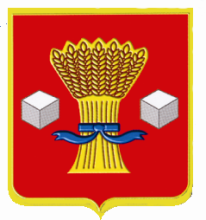 АдминистрацияСветлоярского муниципального района Волгоградской областиПОСТАНОВЛЕНИЕот 28.12.2018                       № 2399О внесении изменений в постановление администрацииСветлоярского муниципального района от 29.12.2017№ 3624 «Об утверждении формы соглашенияо предоставлении субсидии из бюджета Светлоярского муниципального района (Светлоярского городского поселения) муниципальному бюджетному или автономному учреждениюна финансовое обеспечение выполнения муниципального задания  на оказание муниципальных услуг (выполнение работ)»В соответствии с пунктом 3.32 Положения о формировании муниципального задания на оказание муниципальных услуг (выполнение работ) в отношении муниципальных учреждений Светлоярского муниципального района (Светлоярского городского поселения) и финансового обеспечения выполнения муниципального задания, утвержденного постановлением администрации Светлоярского муниципального района от 20.12.2017 № 3559 «Об утверждении Положения о формировании муниципального задания на оказание муниципальных услуг (выполнение работ) в отношении муниципальных учреждений Светлоярского муниципального района (Светлоярского городского поселения) и финансового обеспечения выполнения муниципального задания в новой редакции», руководствуясь Уставом Светлоярского муниципального района Волгоградской области, Уставом Светлоярского городского поселения Светлоярского муниципального района Волгоградской области,п о с т а н о в л я ю:Внести в постановление администрации Светлоярского муниципального района от 29.12.2017 № 3624 «Об утверждении формы соглашения о предоставлении из бюджета Светлоярского муниципального района (Светлоярского городского поселения) муниципальному бюджетному или автономному учреждению на финансовое обеспечение выполнения муниципального задания на оказание муниципальных услуг (выполнение работ)», следующие изменения:Пункт 7.4. приложения к постановлению администрации Светлоярского муниципального района от 29.12.2017 № 3624 изложить в следующей редакции:  «7.4. Настоящее Соглашение вступает в силу с даты его подписания лицами, имеющими право действовать от имени каждой из Сторон, но не ранее доведенных лимитов бюджетных обязательств, указных в пункте 2.2 настоящего Соглашения, и действует до «__» _________ 20__ года.», за исключением обязательств, предусмотренных пунктами 4.1.7, 4.3.2, 4.3.4.2., 4.4.1 Соглашения, которые прекращают свое действие после полного их исполнения.».Настоящее постановление вступает в силу с 01.01.2019.Отделу по муниципальной службе, общим и кадровым вопросам администрации Светлоярского муниципального района (Иванова Н.В.) разместить настоящее постановление в сети Интернет на официальном сайте Светлоярского муниципального района Волгоградской области.Отделу бюджетно-финансовой политики (Коптева Е.Н.) разместить настоящее постановление в сети Интернет на финансовом портале Светлоярского муниципального района Волгоградской области.Контроль над исполнением настоящего постановления возложить на начальника отдела бюджетно-финансовой политики администрации Светлоярского муниципального района Волгоградской области Подхватилину О.И.Глава муниципального района                                                           Т.В. РаспутинаАбраменко Е.Н. 